  TRÉNINKOVÝ PLÁN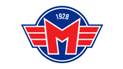 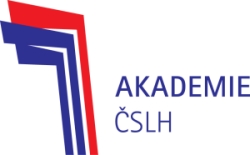 KATEGORIE:MŽBTÝDENNÍ MIKROCYKLUS:PO 5TERMÍN:4.6. – 10.6. 2018DENDATUMKDYČASMÍSTOZAMĚŘENÍPOdopolednePOodpoledne13:15 – 14:45Budvar ArénastickhandlinghryÚTdopoledneÚTodpoledne14:30 – 16:00Budvar ArénaagilityhrySTdopoledneSTodpoledne14:45 – 16:00Gladiators GYMobratnostúpolová cvičeníČTdopoledneČTodpoledne13:30 – 14:45SokolovnaobratnosthryPÁdopolednePÁodpoledneNEdopoledneNEodpoledne